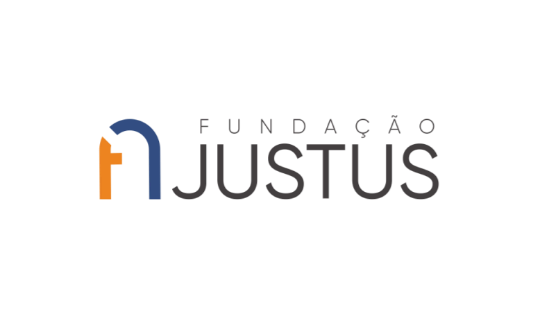 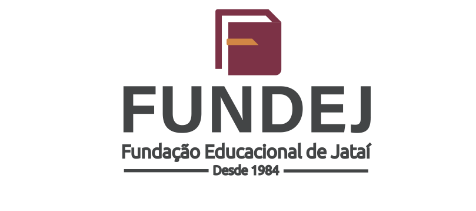 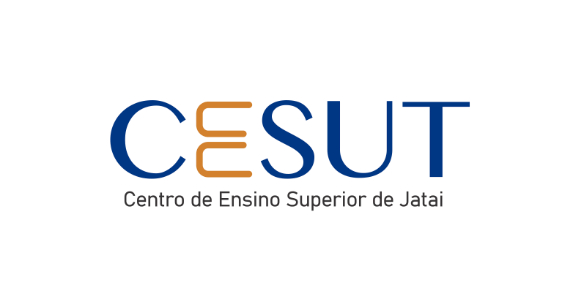 CENTRO DE ENSINO SUPERIOR DE JATAÍFaculdade de DireitoAcadêmico:NOME COMPLETO DO(A) ALUNO(A) - COM LETRA MAIÚSCULA E EM NEGRITOTítulo: TÍTULO COMPLETO DA MONOGRAFIA - COM LETRA MAIÚSCULA E EM NEGRITOProfessor(a) Orientador(a):NOME COMPLETO DO(A) PROFESSOR(A) - COM LETRA MAIÚSCULA E EM NEGRITOJataí – GoiásANO/SEMESTRE